Проєкт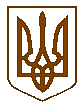 Білокриницька   сільська   радаРівненського   району    Рівненської    області(__________________сесія восьмого скликання)РІШЕННЯ_____________  2021 року    	                                                                      №_____Про надання дозволу на розробленняпроєкту землеустрою щодо відведення земельної ділянки у власність громадянину Савелку Анатолію Петровичу	Розглянувши заяву громадянина Савелка Анатолія Петровича  та подані матеріали про надання у власність земельної  ділянки для ведення особистого селянського господарства, керуючись пунктом 34 частини 1 статті 26 Закону України “Про місцеве самоврядування в Україні”, статей 12, 118, 121 Земельного кодексу України, за погодженням постійною комісією з питань архітектури, містобудування, землевпорядкування та екологічної політики, сесія Білокриницької сільської радиВ И Р І Ш И Л А :Надати громадянину Савелку Анатолію Петровичу дозвіл на розроблення проєкту землеустрою щодо відведення земельної ділянки у власність орієнтовною площею 0,1500 га за рахунок земель запасу сільськогосподарського призначення для ведення особистого селянського господарства в с. Біла Криниця на території Білокриницької сільської ради Рівненського району Рівненської області. Громадянину Савелку Анатолію Петровичу звернутися до суб’єкта господарювання, що є виконавцем робіт із землеустрою, згідно із законом, для розроблення проєкту землеустрою щодо відведення у приватну власність земельної ділянки.Погоджений у встановленому порядку проект землеустрою щодо відведення земельної ділянки подати до сільської ради на затвердження та передачу земельної ділянки у власність згідно вимог статті 186 Земельного кодексу України.Контроль за виконанням даного рішення покласти на постійну комісію з питань архітектури, містобудування, землевпорядкування та екологічної політики сільської ради.Сільський голова                                                                         Тетяна ГОНЧАРУК